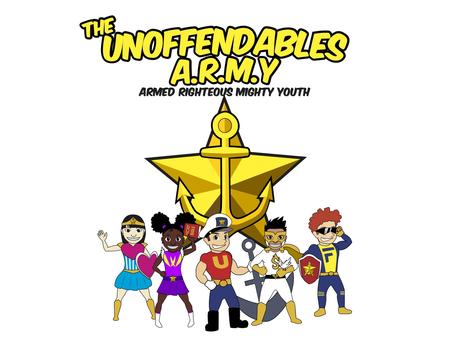 Lesson Title: Forgiving OthersLesson Topic: Forgiving OthersLesson Background/Foundation for Teachers: We live in a culture where we don’t always mean what we say. Consequently we do not believe others mean what they say to us. A person’s word is not taken seriously. But when Jesus says something, He means it. He walks at a level of integrity that transcends our culture or society. Are you taking Jesus seriously? Are you forgiving others so that you might receive forgiveness?Introduction Activity:     ‘Egg on spoon’ Relay RaceThis game requires children working in (2) groups. Children will line up and walk carefully from a (marked) start point to a (marked) finish point with plastic egg balanced on a spoon. Other children in the group should be waiting at the finish line to take turns transporting the balanced egg on the spoon back and forth. If anyone drops the egg, he/she is required to go back to the start point to try again. The team that finish first wins the game.Divide children into two groupsExplain the game and the rules to the children before starting the game.Supervise the activity and reinforce the rules as needed.At the end of the game: Award the winning team. (Kingdom bucks)Have a group discussion on what happened during the gameLet children discuss the difficulties they encounteredIf you dropped the egg, how did you feel?When someone else dropped the egg, how did you feel towards them?Praise & Worship: Song 1:  Forgive One Another - Integrity KidsSong 2: Jesus You're My Superhero - Hillsong KidsSong 3: Rise - Danny GokeyKey Verse:      Mark 11:24-26 (NKJV)24 Therefore I say to you, whatever things you ask when you pray, believe that you receive them, and you will have them.25 “And whenever you stand praying, if you have anything against anyone, forgive him, that your Father in heaven may also forgive you your trespasses. 26 But if you do not forgive, neither will your Father in heaven forgive your trespasses.”Ephesians 4:32 (NKJV)32 And be kind to one another, tenderhearted, forgiving one another, even as God in Christ forgave you.Bible Story: Scripture Reference:                  Matthew 18:21-35 (NKJV)The Parable of the Unforgiving Servant21 Then Peter came to Him and said, “Lord, how often shall my brother sin against me, and I forgive him? Up to seven times?”22 Jesus said to him, “I do not say to you, up to seven times, but up to seventy times seven. 23 Therefore the kingdom of heaven is like a certain king who wanted to settle accounts with his servants. 24 And when he had begun to settle accounts, one was brought to him who owed him ten thousand talents. 25 But as he was not able to pay, his master commanded that he be sold, with his wife and children and all that he had, and that payment be made. 26 The servant therefore fell down before him, saying, ‘Master, have patience with me, and I will pay you all.’ 27 Then the master of that servant was moved with compassion, released him, and forgave him the debt.28 “But that servant went out and found one of his fellow servants who owed him a hundred denarii; and he laid hands on him and took him by the throat, saying, ‘Pay me what you owe!’ 29 So his fellow servant fell down [a]at his feet and begged him, saying, ‘Have patience with me, and I will pay you [b] all.’ 30 And he would not, but went and threw him into prison till he should pay the debt. 31 So when his fellow servants saw what had been done, they were very grieved, and came and told their master all that had been done. 32 Then his master, after he had called him, said to him, ‘You wicked servant! I forgave you all that debt because you begged me. 33 Should you not also have had compassion on your fellow servant, just as I had pity on you?’ 34 And his master was angry, and delivered him to the torturers until he should pay all that was due to him.35 “So My heavenly Father also will do to you if each of you, from his heart, does not forgive his brother [c] his trespasses.”Narrative of Story:Jesus wants us to forgive others over and over again, just like He lovingly forgives us. One of His Disciples (Peter) asked Him how many times we need to forgive. Jesus answered, “up to seventy times seven...” That’s a lot, Right!Just as His forgiveness does not run out; so, ours should never run out. We show that we love God when we forgive others. God’s love helps us forgiveJesus for example, ultimately forgave the people who nailed Him to the cross before He died.Jesus used the story/Parable to describe what happens when we are forgiven of our own bad choices (sins/transgressions/iniquities) and not forgive others when they offend us.The servant in the story/Parable was forgiven of his debt but choose to not forgive someone else that owe him – His master was angry at him and punished him.Craft/Make & Take: Title: Bear with each other – Teddy BearSupplies Needed: Teddy bear templates (white paper), Crayons/Markers/Colored pencils, Print/Cut out scripture (Colossians 3:13), glueDirectionsGive each child a teddy bear templateLet children color/draw on their templates – eyes, nose, mouth etc.Read the scripture (Colossians 3:13) to the children and have them glue the quoted scripture on the body of the teddy bearColossians 3:13 (NKJV)Bearing with one another, and forgiving one another, if anyone has a complaint against another; even as Christ forgave you, so you also must do.Closing Activity & Prayer: Prayer: Almighty God, Please enable us to truly forgive the people who have offended us so that we will be able to receive your forgiveness.The Lord’s PrayerMatthew 6:9-13 (NKJV)9 In this manner, therefore, pray:Our Father in heaven,
Hallowed be Your name.
10 Your kingdom come.
Your will be done
On earth as it is in heaven.
11 Give us this day our daily bread.
12 And forgive us our debts,
As we forgive our debtors.
13 And do not lead us into temptation,
But deliver us from the evil one.
[a] For Yours is the kingdom and the power and the glory forever. Amen.Faith At Home: Description: Talk about how to share what they learned with their families.Lesson Topic: Forgiving OthersLesson Topic: Forgiving OthersLesson Topic: Forgiving OthersLesson Topic: Forgiving OthersLESSONWHAT CHILDREN DOSUPPLIESNEEDEDPREPARATION OVERVIEW1Getting StartedIntroduction/Ice Breaker: ‘Egg on spoon’ Relay Race*Spoons*Plastic egg (or substitute object).*Tape – for marking start and finish line2Bible ExplorationKey Verse Key Verse: Mark 11:24-26 (NKJV)Bible Story: The Parable of the Unforgiving Servant Matthew 18:21-35 (NKJV)BiblePre-read scriptures to get familiar with the sequence of the lesson – and effectively connecting story and activities.2Bible ExplorationKey Verse LESSONWHAT CHILDREN DOSUPPLIESNEEDEDPREPARATION OVERVIEW3Weaving Faith Into LifeCraft/Make and Take:‘Bear with each other’ Teddy Bear*Teddy bear templates (white paper), *Crayons/Markers/Colored pencils, *Print/Cut out scripture (Colossians 3:13), *glue*Pre-cut Teddy Bear Templates*Print and pre-cut quoted scripture.3Weaving Faith Into LifeDaily Challenges:Choose a daily challenge to apply God’s word.4Lasting ImpressionsPrayer Points:*Almighty God, Please enable us to truly forgive the people who have offended us so that we will be able to receive your forgiveness.*The Lord’s PrayerMatthew 6:9-13 (NKJV)Pre-write - ‘The Lord’s Prayer’ - on the classroom board.Faith at Home:Talk about how to share what they learned with their families.What parents can do at home:Parents can ask children to discuss the lesson and practice at home.